ОТДЕЛ ОБРАЗОВАНИЯ АДМИНИСТРАЦИИ МИХАЙЛОВСКОГО РАЙОНАП Р И К А З21.08.2019                                                                                                      № 390О проведении районной спартакиады обучающихсяв 2019-2020 учебном году       В соответствии с планом работы отдела образования администрации Михайловского района, в целях привлечения внимания обучающихся к регулярным занятиям физической культурой и спортом, укрепления здоровья подрастающего поколенияп р и к а з ы в а ю:         1. Провести в 2019-2020 учебном году районную спартакиаду обучающихся с финалом 15мая 2020 года.         2. Утвердить прилагаемое положение о районной спартакиаде обучающихся в 2019-2020 учебном году.        3. Возложить ответственность за подготовку и проведение спартакиады на МОАУ ДОД Поярковская ДЮСШ (М.И. Низковских).        4. Контроль за исполнением приказа возложить на ведущего специалиста отдела образования администрации Михайловского района Т.В. Кирносенко. 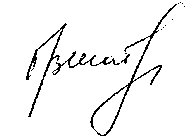 Начальник                                                                                        О.В. Шатохина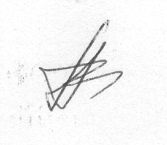 ПОЛОЖЕНИЕо проведении районной спартакиады обучающихся в 2019-2020 учебном году1. Цели спартакиады	Районная спартакиада обучающихся (далее спартакиада) проводится с целью:- привлечения обучающихся к регулярным занятиям физической культурой и спортом в образовательных организациях;- активизации внеучебной физкультурно-оздоровительной и спортивной работы в образовательных организациях района;- формирования у молодежи устойчивой потребности в здоровом образе жизни;- выявления сильнейших юных спортсменов, лучших преподавателей физической культуры;- патриотического воспитания обучающихся;- развития материальной базы и создания условий для занятий физической культурой и спортом.2. Руководство спартакиадой	Общее руководство проведением спартакиады осуществляется отделом образования администрации Михайловского района, районным методическим объединением учителей физической культуры. Непосредственная подготовка и проведение соревнований возлагается на МОАУ ДОД Поярковская ДЮСШ.	Ответственность за подготовку мест соревнований, прием, организацию питания, медико-санитарное обслуживание и соблюдение техники безопасности во время соревнований возлагается на МОАУ ДОД Поярковская ДЮСШ и общеобразовательные организации.	Ответственность за жизнь и безопасность обучающихся в пути и во время соревнований возлагается на представителей команд.3. Участники спартакиады	К участию в спартакиаде допускаются обучающиеся общеобразовательных организаций района. От каждой школы допускается не более двух команд.4. Условия приема участников	Предварительная заявка на участие в соревнованиях по видам спорта районной спартакиады подается в письменной форме в отдел образования до 10 сентября  2019 года. Подтверждение на участие в соревнованиях по видам спорта районной спартакиады (или отказ) сообщается не менее чем за 2 недели до их начала в адрес отдела образования в письменной форме.	Представители предоставляют в комиссию по допуску участников (мандатную) следующие документы: - именную заявку по установленной форме (приложение 1), заверенную врачом и утвержденную руководителем образовательной организации;- приказ общеобразовательной организации о командировании, возложения ответственности за жизнь и безопасность детей в пути и во время соревнований с приложением списка участников, в котором должны быть указаны их фамилии, имена (полностью), число, месяц и год рождении;- паспорт (на достигших 14 лет);- свидетельство о рождении (на не достигших 14 лет).5. Программа и порядок проведения спартакиады	     Районная спартакиада обучающихся проводится по 8 видам спорта. Легкая атлетика является обязательным видом спорта. Примечание: обращаем ваше внимание, что в программе возможны изменения сроков и мест проведения соревнований, о чем будет сообщено дополнительно.6. Порядок определения командного и общекомандного первенства	Комплексный зачет среди команд школ (спортивных клубов) подводится по наибольшей сумме очков  в7 видах спорта (один обязательный +6 видов  по выбору).	Если школа (спортивный клуб) не приняла участия в обязательном виде, то результаты ее комплексного зачета подводятся после подсчета результатов школ (спортивных клубов), принявших участие в обязательном виде.	Командное первенство в отдельных видах спорта определяется согласно Положению о порядке проведения соревнований по видам спорта районной спартакиады обучающихся.	За занятое место в каждом виде спорта сборным командам начисляются очки согласно таблице (приложение 2).	В игровых видах зачет у девушек и юношей производится раздельно.7. Награждение команд, участников соревнований	Сборные команды школ (спортивных клубов), занявшие 1,2,3 места в соревнованиях по видам спорта, награждаются грамотами.	Участники команд, занявшие 1 место в соревнованиях, награждаются грамотами отдела образования.	Лучшие игроки, победители в отдельных видах – грамотами.	Команда, занявшая 1 место в комплексном зачете, награждается дипломом отдела образования.	Команды, занявшие 2-3 место в комплексном зачете, награждаются дипломами отдела образования.8. Финансирование	Отдел образования администрации Михайловского района несет следующие расходы:- награждение сборных команд по видам спорта, сборных команд в общекомандном первенстве, участников в личном первенстве;- проезд.Заявки на финансирование подаются образовательными учреждениями в бухгалтерию отдела образования не позднее, чем за 2 недели до соревнований.Приложение 1Заявкана участие в районной спартакиаде учащихсяпо _____________________________ от команды___________________________                    (вид спорта)Ф.И.О. тренера-представителя командыМесто печати                                                                                      Подпись директора школыПриложение 2Таблицаначисления очков в районной спартакиаде учащихся в 2019-2020 учебном году                 УТВЕРЖДЕНО                 приказом отдела образования                 от 21.08.2019 №390 №Виды спортаВозрастучастниковСроки и местопроведениясоревнованийСостав команды1Легкоатлетический кросс (Кросс нации)2002-2004 2005-20062007-20082009 и младше24 сентября 2019  парк с. Поярково.3ю+3д в 4-х возрастных группах +1 представитель2Русская лапта(юноши, девушки)2002-2005 г. р.2006 и младше по спец. допуску30.09.-01.10.2019 стадионы  МОБУ «Поярковская  СОШ № 1»10ю+1представитель10д+1представитель3Мини-футбол2002-2004 г. р.2005 г.р. по спец. допуску03 октября 2019стадион «Колос» с. Поярково8ю+1представитель4Баскетбол (юноши, девушки)2002-2005 г. р.,2006 и младше по спец. допуску12-13 ноября 2019  спортзалы: МОБУ «Поярковская  СОШ № 1», спортивный комплекс10ю+1представитель10д+1представитель5Хоккей с мячом2002-2005 г. р. и 2006 г.р. по   спец. допуску25  декабря 2019стадион «Колос»с. Поярково11ю+1представитель6Мини лапта(юноши, девушки)2005 г. р. и младше25 декабря 2019 г, спортивный зал  МОУ «Димская СОШ»8ю+1представитель8д+1представитель7Баскетбол (юноши, девушки)2005-2007 г. р. 2008 и младше по спец. допуску23-24 января 2020 МОБУ «Поярковская  СОШ № 1»10ю+1представитель10д+1представитель8Шахматы2005 г. р. и младше05 февраля 2020   МОБУ «Поярковская  СОШ № 1» (здание № 2)3ю+2д+ 1 представитель9Волейбол (юноши, девушки)2002 г. р. и младше12 марта 2020  спортзал  МОБУ «Поярковская  СОШ № 1»10ю+1представитель10д+1представитель10Настольный теннис2002 г. р. и младше20 марта 2020 спортзал МОБУ «Поярковская  СОШ № 1» (здание № 1)3ю+3д+ 1 представитель11Президентские состязания15.04.2020стадион «Колос»с. Поярково спортзал МОБУ «Поярковская  СОШ № 1» (здание № 2)4ю.+4д.+1представитель12Легкоатлетическая эстафета2002 г. р. и младше1 мая 2020 7ю+7д+1 представитель13Легкаяатлетика2002-2006 г. р.06-07 мая 2020 стадион «Колос»с. Поярково10 +1 представитель14Легкоатлетическое четырехборье «Шиповка юных»2007 г. р. и младше15  мая 2020 стадион «Колос»с. Поярково4ю+4д+1 представитель№ п/пФ.И.О. участника полностьюДата и год рожденияШколаВиза врача о допускеЗанятое местоОчки1182163144125968778695104113122131